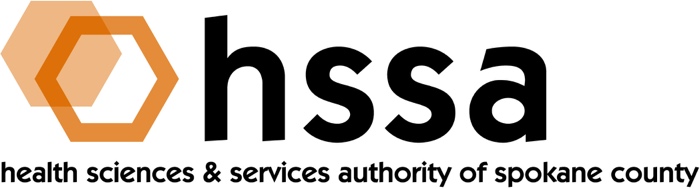 HSSA BOARD MEETINGWednesday, June 16, 2021 -- 3–5 PMVia Zoom AGENDA Welcome – Mike Wilson							(03 min.) Establish Quorum, Confirm Agenda						Action Items									Approve March 17, 2021 Board Minutes			Action RequiredApprove Policy to Grant Authority to the Executive		Action RequiredDirector to Extend Grants Under Certain CriteriaApprove Resolution 2021-1 to Inform the Spokane County	Action RequiredCommission to Extend the .02 county-wide sales tax to HSSA 2023 through 2038.OtherBoard Chair’s Report						     (30 – 45 min.)Quorum establishedApprove March 17, 2021 Board Meeting Welcome new HSSA Board Member Carla Cicero, CEO, NumericaApprove Policy to grant authority to Executive Director to extendgrant timeless up to six (6) months under certain criteria  Move Resolution 2021-1 to Legal matters later in the AgendaIntroduce guest Marcelo Morales, President and CEO, Allele Diagnostics LLC), who will provide an update on HSSA Grants and other discussion itemsFuture HSSA Planning (whole Board or subcommittee)Executive Director’s Report (In packet)			Finance Committee Report –Allison/Gaylene				(5 min.)
A. Financial Report May 2021 Grants Committee Report – Kevin OldenburgDiscuss Integrated Lipid Fuels  SBIR 1 Matching Grant RequestLegal Report – Laura McAloonResolution 2021-1 discussion and voteExecutive Committee (if necessary)Other Business AdjournmentThe next meeting of the HSSA Board is Wednesday, September 15th and we hope in person. Remaining dates for your calendars are September 15th and December 15th, hopefully in person.